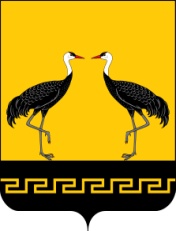 ПОСТАНОВЛЕНИЕ23.12.2022                                                                                                                           № 16у. КусотыО внесении изменений и дополнений в постановление № 35 от 04.08.2016 г. «Об утверждении Административного регламента предоставления муниципальной услуги«Постановка граждан на учет в качестве нуждающихся в жилых помещениях, предоставляемых по договорам социального найма»В целях приведения нормативного правового акта в соответствие с Федеральным законодательством, постановляю: 1. Внести в административный регламент предоставления Администрацией муниципального образования «Кусотинское» муниципальной услуги   «Об утверждении Административного регламента предоставления муниципальной услуги «Постановка на учет в качестве нуждающихся в жилых помещениях, предоставляемых по договорам социального найма», утвержденный постановлением № 35 от 04.08.2016 г., следующие изменения:1.1.  подпункт 2 пункта 2.6.1. раздела 2 Регламента дополнить абзац:«- лица, награжденные знаком «Житель осажденного Севастополя»;1.2. Подпункт 3 пункта 2.6.1 в Перечне документов,  необходимых для постановки на учет нуждающихся в жилых помещениях, изложить в следующей редакции: «выписка из домовой книги, либо копия поквартирной карточки, либо выписка из лицевого счета, подтверждающая количество граждан, зарегистрированных по месту жительства в жилом помещении»;1.3. Из подпункта 5 пункта 2.6.1 в Перечне документов исключить слова «свидетельство о государственной регистрации права»;1.4. Подпункты 6,7 пункта 2.6.1 Перечня документов  изложить в следующей редакции:«Выписка из Единого государственного реестра недвижимости о правах отдельного лица на имевшиеся (имеющиеся) у него объекты недвижимости, справка, выданная исполнительным органом государственной власти Республики Бурятия, учреждением либо организацией, уполномоченными осуществлять хранение правоустанавливающих документов, хранившихся по состоянию на 1 января 2013 года в организациях по государственному техническому учету и (или) технической инвентаризации, другими организациями (органами) о наличии или отсутствии жилых помещений на праве собственности по месту постоянного жительства членов семьи, предоставляемая на каждого члена семьи заявителя».1.5. Абзац 2 пункта 2.7.1. Административного регламента изложить в следующей редакции:«Срок подготовки и направления ответа на межведомственный запрос о представлении документов и информации, указанных в п. 2 ч. 1 ст. 7 Федерального закона № 210-ФЗ, для предоставления муниципальной услуги с использованием межведомственного информационного взаимодействия не может превышать пять рабочих дней (два рабочих дня - при осуществлении государственного кадастрового учета и (или) государственной регистрации прав на объекты недвижимости) со дня поступления межведомственного запроса в орган или организацию, предоставляющие документ и информацию, если иные сроки подготовки и направления ответа на межведомственный запрос не установлены федеральными законами, правовыми актами Правительства Российской Федерации и принятыми в соответствии с федеральными законами нормативными правовыми актами субъектов Российской Федерации.»        1.6. Абзац 3 Пункта 2.15. изложить в следующей редакции: «выделяется не менее 10 процентов мест (но не менее одного места) для бесплатной парковки транспортных средств, управляемых инвалидами I, II групп, и транспортных средств, перевозящих таких инвалидов и (или) детей-инвалидов. На граждан из числа инвалидов III группы распространяются нормы ст. 15 Федерального закона № 181-ФЗ от 24.11.1995 «О социальной защите инвалидов в Российской Федерации», в порядке, определяемом Правительством Российской Федерации. На указанных транспортных средствах должен быть установлен опознавательный знак «Инвалид»;      1.7. Наименование раздела 3 изложить в новой редакции:«3. Состав, последовательность и сроки выполнения административных процедур, требования к порядку их выполнения, в том числе особенности выполнения административных процедур в электронной форме, а также особенности выполнения административных процедур в многофункциональных центрах.»;      1.8. Раздел 3 добавить пункт 3.1.5. следующего содержания:       « 3.1.5. Порядок исправления допущенных опечаток и ошибок в выданных в результате предоставления муниципальной услуги документах.   В случае если в выданных в результате предоставления муниципальной услуги документах допущены опечатки и ошибки, то заявитель вправе обратиться в Администрацию поселения, представившую муниципальную услугу, о необходимости исправления допущенных опечаток и (или) ошибок с изложением сути допущенных опечатки и (или) ошибки и приложением документа, содержащего опечатки и (или) ошибки, в устной или письменной форме путем направления соответствующего письма, подписанного заявителем, заверенного печатью заявителя (при наличии) или оформленного в форме электронного документа и подписанного усиленной квалифицированной электронной подписью, посредством личного обращения в Администрацию поселения, почтового отправления.  Срок исправления допущенных опечаток и ошибок либо подготовки мотивированного отказа в исправлении допущенных опечаток и ошибок, а также направления итогового ответа (документов) заявителю составляет 5 рабочих дней со дня регистрации письма.  В случае самостоятельного выявления должностным лицом допущенных ошибок и (или) опечаток в документах, выданных в результате предоставления муниципальной услуги, лицо, ответственное за предоставление муниципальной услуги, в течение 5 рабочих дней с момента выявления ошибки и (или) опечатки осуществляет исправление допущенных ошибок и (или) опечаток. О внесенных исправлениях в документ, являющийся результатом предоставления муниципальной услуги, заявителю Администрацией поселения направляется уведомление в указанный срок.  При исправлении опечаток и (или) ошибок, допущенных в документах, выданных в результате предоставления муниципальной услуги, не допускается:- изменение содержания документов, являющихся результатом предоставления муниципальной услуги;- внесение новой информации, сведений из вновь полученных документов, которые не были представленыпри подаче заявления о предоставлении муниципальной услуги.».      1.9. Раздел 3 добавить пунктом 3.1.6. следующего содержания:«3.1.6. Порядок, срок выдачи и перечень оснований для отказа в выдачи дубликата результата предоставления муниципальной услуги	Для получения дубликата результата предоставления муниципальной услуги (далее - дубликат) Заявителю (его представителю) необходимо обратиться в Администрацию, МФЦ с заявлением, оформленное согласно приложению 2 к настоящему Административному регламенту. Вместе с заявлением предоставляется:	- Документ, удостоверяющий личность Заявителя (представителя Заявителя);	- Документ, подтверждающий полномочия представителя Заявителя (при обращении за получением муниципальной услуги представителя Заявителя). 	 Срок рассмотрения заявления и выдачи дубликата составляет 5 рабочих дней со дня регистрации заявления. 	Основаниями для отказа при получении дубликата являются:	- непредставление заявителем документов, указанных в п. 3.9.1 Административного регламента;	- наличие противоречий в документах и информации, необходимых для получения дубликата согласия, представленных заявителем и/или полученных в порядке межведомственного информационного взаимодействия; Заявитель имеет право отозвать заявление на получение дубликата в период с момента регистрации заявления и иных документов, необходимых для предоставления муниципальной услуги, до даты получения или отказа получения дубликата. Заявитель (представитель Заявителя) вправе отказаться от получения дубликата на основании личного письменного заявления, написанного в свободной форме, направив по адресу электронной почты или обратившись в Администрацию, в МФЦ.Отказ от получения дубликата не препятствует повторному обращению за предоставлением дубликата.».    1.10. Раздел 5, пункт 5.2 добавить абзац следующего содержания:«- нарушение срока или порядка выдачи документов по результатам предоставления муниципальной услуги»2.Обнародовать настоящее постановление на информационном стенде  администрации МО СП «Кусотинское». 3.Настоящее постановление вступает в силу со дня его обнародования.4.Контроль за исполнением настоящего постановления оставляю за собой.Глава МО СП «Кусотинское»                                                     О.В.БалсановаАДМИНИСТРАЦИЯМУНИЦИПАЛЬНОГО ОБРАЗОВАНИЯ  «КУСОТИНСКОЕ»МУХОРШИБИРСКОГО РАЙОНА РЕСПУБЛИКИ БУРЯТИЯ(СЕЛЬСКОЕ ПОСЕЛЕНИЕ)(Администрация МО СП «Кусотинское») БУРЯАД РЕСПУБЛИКЫН МУХАРШЭБЭРЭЙ АЙМАГХYДƟƟ hУУРИИН«ХYСƟƟТЫН»ГЭhЭНМУНИЦИПАЛЬНА БАЙГУУЛАМЖЫН ЗАХИРГААН